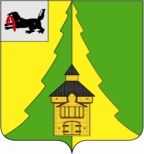 Российская ФедерацияИркутская областьНижнеилимский муниципальный районАДМИНИСТРАЦИЯПОСТАНОВЛЕНИЕОт «15» _06__ 2020 г. № 568_г.Железногорск – ИлимскийОб утверждении Порядка согласования создания мест (площадок) накопления твердых коммунальных отходов на межселенной территории муниципального образования «Нижнеилимский район»В соответствии с Федеральным законом от 06.10.2003 № 131-ФЗ              «Об общих принципах организации местного самоуправления в Российской Федерации», Федеральным законом от 24.06.1998 № 89-ФЗ «Об отходах производства и потребления», Федеральным законом от 10.01.2002 № 7-ФЗ   «Об охране окружающей среды», постановлением Правительства РФ от 31.08.2018 № 1039 «Об утверждении Правил обустройства мест (площадок) накопления твердых коммунальных отходов и ведения их реестра», постановлением Главного государственного санитарного врача РФ от 10.06.2010 № 64 «Об СанПиН 42-128-4690-88 «Санитарные правила содержания территорий населенных мест», в целях улучшения             санитарно-экологической обстановки на межселенной территории муниципального образования «Нижнеилимский район», администрация Нижнеилимского муниципального  районаПОСТАНОВЛЯЕТ: Утвердить Порядок согласования создания мест (площадок) накопления твердых коммунальных отходов на межселенной территории муниципального образования «Нижнеилимский район» согласно приложению к настоящему постановлению.Настоящее постановление подлежит официальному опубликованию в периодическом печатном издании «Вестник Думы и администрации Нижнеилимского муниципального района» и размещению на официальном сайте МО «Нижнеилимский район».Контроль за исполнением настоящего постановления возложить на заместителя мэра Нижнеилимского района по жилищной политике, градостроительству, энергетике, транспорту и связи В.В. Цвейгарта.           Мэр  района	                 				      	М.С.РомановРассылка : в дело -2экз, В.В.Цвейгарту, ДУМИ, ОЖКХ,Т и С, ОАиГ, юридический отдел, ГО и ЧС.Лесняк Т.Н.31364Приложение к постановлению администрации                 Нижнеилимского муниципального района                                                                   № 568_ от«_15_»_06__2020 года
ПОРЯДОКсогласования создания мест (площадок) накопления твердых коммунальных отходов на межселенной территории муниципального образования «Нижнеилимский район»1. Настоящий Порядок согласования создания мест (площадок) накопления твердых коммунальных отходов (далее - Порядок) устанавливает процедуру согласования создания места (площадки) накопления твердых коммунальных отходов (далее - ТКО) физическими лицами, юридическими лицами и индивидуальными предпринимателями (далее – Заявитель), на которых в установленных законодательством Российской Федерации случаях лежит обязанность по созданию мест (площадок) накопления ТКО, с администрацией Нижнеилимского муниципального района.2. Создание мест (площадок) накопления ТКО заявителями  осуществляется по согласованию с администрацией Нижнеилимского муниципального района на основании письменной заявки (далее - заявка) оформленной согласно приложению № 1 к настоящему Порядку.3. Заявка подается физическим или юридическим лицом, индивидуальным предпринимателем либо его представителем. Заявка регистрируется в день поступления. Заявка на согласование места (площадки) накопления твердых коммунальных отходов не может быть подана двумя или более представителями от одного Заявителя.4. Отдел жилищно – коммунального хозяйства, транспорта и связи (далее - Уполномоченный орган) рассматривает заявку в срок не позднее 10 календарных дней со дня ее поступления.5. В заявке должны быть указаны:5.1. фамилия, имя и (при наличии) отчество, место жительства заявителя и реквизиты документа, удостоверяющего его личность, - в случае, если заявление подается физическим лицом;5.2. наименование, место нахождения, организационно-правовая форма и сведения о государственной регистрации заявителя в Едином государственном реестре юридических лиц - в случае, если заявление подается юридическим лицом;5.3. фамилия, имя и (при наличии) отчество представителя заявителя и реквизиты документа, подтверждающего его полномочия, - в случае, если заявление подается представителем заявителя;5.4. фамилия, имя, отчество, основной государственный регистрационный номер записи в Едином государственном реестре индивидуальных предпринимателей, адрес регистрации по месту жительства, - в случае, если заявление подается индивидуальным предпринимателем;5.5. почтовый адрес, адрес электронной почты, номер телефона для связи с заявителем или представителем заявителя;5.6. кадастровый номер земельного участка - в случае, если планируется использование всего земельного участка или его части;5.7. срок использования земель или земельных участков в связи с созданием места (площадки) накопления ТКО;5.8. срок проведения работ по созданию места (площадки) накопления ТКО;5.9. способ получения результата рассмотрения заявки.6. К заявке прилагаются:6.1. копии документов, удостоверяющих личность заявителя и представителя заявителя, и документа, подтверждающего полномочия представителя заявителя, в случае, если заявка подается представителем заявителя, заявление;6.2. схема границ предполагаемых к использованию земель или части земельного участка на кадастровом плане территории на бумажном и электронном носителях, выполненная в масштабе 1:2000, по форме согласно приложению № 2 к настоящему Порядку подготовленная (согласованная) отделом архитектуры и градостроительства администрации Нижнеилимского муниципального района в случае, если в связи с размещением объекта планируется использовать земли или часть земельного участка (с использованием системы координат, применяемой при ведении Единого государственного реестра недвижимости), схема (план) размещения места (площадки) накопления ТКО;6.3. разрешение на использование земель, земельного участка, части земельного участка для размещения места (площадки) накопления ТКО, (уполномоченный орган - Департамент по управлению муниципальным имуществом администрация Нижнеилимского муниципального района); согласие на использование земель, земельного участка, части земельного участка для размещения места (площадки) накопления ТКО владельцев инженерных коммуникаций, попадающих в зону размещения объекта, либо охранные зоны которые попадают в зону размещения объекта;6.4. ситуационный план земельного участка с обозначением размера    места (площадки) накопления твердых коммунальных отходов и расстояний от площадки до жилых зданий, детских игровых площадок, места отдыха и занятий спортом (не менее 20 м);6.5. решение общего собрания собственников помещений многоквартирного дома о включении в состав общего имущества многоквартирного дома места (площадки) накопления ТКО (в случае создания места (площадки) накопления ТКО на землях или земельных участках, находящихся в муниципальной собственности, а также государственная собственность на которые не разграничена).По своему желанию заявитель дополнительно может представить иные документы, которые, по его мнению, имеют значение для предоставления муниципальной услуги.7. В целях оценки заявки на предмет соблюдения требований законодательства Российской Федерации, включая вопросы в области санитарно-эпидемиологического благополучия населения к местам (площадкам) накопления ТКО уполномоченный орган запрашивает позицию Территориального отдела Управления Федеральной службы по надзору в сфере защиты прав потребителей и благополучия человека по Иркутской области в Нижнеилимском районе.В случае направления запроса, срок рассмотрения заявки может быть увеличен по решению администрации Нижнеилимского муниципального образования до 20 календарных дней, при этом заявителю не позднее трех календарных дней со дня принятия такого решения уполномоченным органом направляется соответствующее уведомление.8. По результатам рассмотрения заявки комиссия, утвержденная муниципальным правовым актом администрации Нижнеилимского муниципального района, принимает решение о согласовании или об отказе в согласовании создания места (площадки) накопления ТКО. Решение о согласовании или об отказе в согласовании создания места (площадки) накопления ТКО составляется по форме согласно приложению № 3 к настоящему Порядку.9. Основаниями отказа уполномоченного органа в согласовании создания места (площадки) накопления ТКО является:а) несоответствие заявки установленной форме;б) несоответствие места (площадки) накопления твердых коммунальных отходов требованиям законодательства Российской Федерации в области санитарно-эпидемиологического благополучия населения, иного законодательства Российской Федерации, устанавливающего требования к местам (площадкам) накопления твердых коммунальных отходов.10. О принятом решении уполномоченный орган уведомляет заявителя в срок, установленный пунктами 4 и 7 настоящего Порядка. В решении об отказе в согласовании создания места (площадки) накопления ТКО в обязательном порядке указывается основание такого отказа.11. После устранения основания отказа в согласовании создания места (площадки) накопления ТКО заявитель вправе повторно обратиться в администрацию Нижнеилимского муниципального образования за согласованием создания места (площадки) в порядке, установленном настоящим Порядком.Мэр района                                                                         М.С.РомановПриложение № 1
к Порядку согласования создания мест (площадок)накопления твердых коммунальных отходов на межселеннойтерритории муниципального образования«Нижнеилимский район»
ФОРМА ЗАЯВКИ
                         В администрацию Нижнеилимскогомуниципального районамэру М.С. Романову                     от ________________________________________________________________(наименование юридического лица, индивидуального предпринимателя)ИНН _____________________________________________________________Адрес: ______________________________________________________________________________________________________________________________Контактные данные  заявителя:____________________________________________________________________________________________________________________________________________________________________________ (указываются почтовый адрес и (или) адрес электронной почты,  контактный телефон)                                                                или от________________________________________________________________                 (Ф.И.О. полностью заявителя и представителя заявителя, при его наличии)Паспорт: серия _________________ номер _____________________________Кем выдан_________________________________________________________Когда выдан _______________________________________________________Почтовый адрес: ___________________________________________________Контактные данные для связи с заявителем:          _____________________________________________________________          __________________________________________________________________________                                                          __________________        (дата)                                                                              (подпись)ЗАЯВЛЕНИЕо согласовании создания места (площадки) накопления твердых коммунальных отходов на межселенной территории муниципального образования «Нижнеилимский район»
    В  соответствии  с постановлением Правительства РФ от 31.08.2018 № 1039 «Об  утверждении  Правил  обустройства  мест  (площадок) накопления твердых коммунальных отходов и ведения их реестра» прошу согласовать создание места (площадки) накопления твердых коммунальных отходов по адресу:______________________________________________________________    Размещение  места  (площадки)  накопления  твердых коммунальных отходов будет  осуществляться  на  земельном  участке:  входящем  в  состав  общего имущества   многоквартирного   дома/на   землях   или  земельных  участках, находящихся   в   муниципальной   собственности (нужное подчеркнуть).    -  адрес  земельного  участка  (или  при  отсутствии  адреса земельного участка иное описание местоположения земельного участка) ____________________________________________________________________;    -   кадастровый   номер  земельного  участка  (или  кадастровые  номера земельных участков) в случае наличия  __________________________________;    -   срок   использования  земель  или  земельных  участков  в  связи  сразмещением объекта  ________________________________________________;    -  срок  проведения  работ  по  размещению  места (площадки) накопления твердых коммунальных отходов ________________________________________;    -  сведения  о  площади  планируемого  к  размещению  места  (площадки) накопления   твердых   коммунальных   отходов,   количестве  размещенных  и планируемых   к   размещению   контейнеров   и   бункеров  с  указанием  их объема _____________________________________________________________;    -  данные  об  источниках  образования  твердых  коммунальных  отходов, которые   планируется   складировать  в  создаваемом  месте  (на  площадке)накопления  твердых  коммунальных отходов (сведения об одном или нескольких объектах  капитального  строительства,  территории  (части территории), при осуществлении  деятельности  на  которых  у  физических  и  юридических лиц образуются  твердые  коммунальные  отходы,  складируемые  в соответствующем месте    (на   площадке)   накопления    твердых  коммунальных   отходов)______________________________________________.
Способ получения результата заявления:Документы, прилагаемые к заявлению:1. __________________________________________________________________2. __________________________________________________________________3.___________________________________________________________________
         _______              _____________          ___________________________          (дата)                      (подпись)                (расшифровка подписи)Приложение № 3
к Порядку согласования создания мест (площадок) накопления твердых коммунальных отходов на межселенной территории муниципального образования«Нижнеилимский район»
Форма решения
"__" _____________ 2____ г.(дата выдачи)
РЕШЕНИЕ № _________О согласовании (об отказе) создания места (площадки) накопления твердых коммунальных отходов на межселенной территории муниципального образования «Нижнеилимский район»
    В  соответствии  с постановлением Правительства РФ от 31.08.2018 № 1039 «Об  утверждении  Правил  обустройства  мест  (площадок) накопления твердых коммунальных  отходов  и  ведения их реестра», постановлением администрации от __________2020 г. № ____ «Об утверждении Порядка согласования создания мест  (площадок)  накопления  твердых  коммунальных отходов  на межселенной территории муниципального образования  ___________________________________ , в связи с обращением ____________________________________________________________________,согласовать/отказать __________________________________________________                       (наименование и юридический адрес юридического лица, ФИО и             реквизиты   документа, удостоверяющего личность гражданина, индивидуального предпринимателя)создание   места  (площадки)  накопления  твердых  коммунальных  отходов  с местоположением: ___________________________________________________,                      (указать адрес земельного участка или адресные ориентиры земель)кадастровый номер (при наличии): ______________________________________,площадь, предполагаемая для использования: ____________________________,согласно  выписке  из  Единого  государственного  реестра  недвижимости  об объекте недвижимости (схеме границ) в целях размещения ____________________________________________________________________.                      (указать наименование объектов)Основание отказа:____________________________________________________Лицо,  получившее согласование, обязано провести работы по оборудованию места (площадки) накопления твердых коммунальных отходов в срок до _____________________________________________________________                      (указать срок проведения работ) В  случае  если  использование  земель  или  земельного  участка (части (частей)  земельного участка) привело к порче либо уничтожению плодородного слоя почвы в границах таких земель или земельных участков, на ____________________________________________________________________   (лицо, которому выдается согласие на размещение места (площадки))возлагается обязанность:1) привести такие земли или земельные участки в состояние, пригодное для их использования, в соответствии с разрешенным использованием;2) выполнить необходимые работы по рекультивации таких земель или земельных участков.Разрешение    не   дает   права   на   вырубку   древесно-кустарниковой растительности без необходимого разрешения.Приложение: выписка из Единого государственного реестра недвижимости об объекте  недвижимости,  а  в случае использования земель или части (частей)земельного участка - схема границ на _____ л.Приложение  является  неотъемлемой  частью  решения о согласии создания места (площадки) накопления твердых коммунальных отходов.
____________________    ___________________   ________________________(наименование должности           (подпись, печать)                  (расшифровка подписи)должностного лица уполномоченного органа,осуществляющего выдачу разрешения)Приложение № 2
к Порядку согласования создания мест (площадок) накопления твердых Коммунальных отходов на межселенной территории муниципального образования «Нижнеилимский район»
СХЕМА ГРАНИЦ
Объект: __________________________________________________________________Адрес (местоположение): __________________________________________________________________Кадастровый номер земельного участка (при наличии): __________________________________________________________________
    Сведения об обеспеченности подъездными путями к объекту: __________________________________________________________________Сведения  об  инженерных  сетях,  коммуникациях  и сооружениях, которые расположены на землях или земельном участке: __________________________________________________________________Сведения  об  объектах  недвижимости, которые расположены на землях или земельном участке (в том числе кадастровый или иной номер):____________________________________________________________Заявитель ______________   ___________________   _____________________     (должность)               (подпись)            (расшифровка подписи)М.П.(для юридических лиц и индивидуальныхпредпринимателей)Отдел градостроительства и архитектурыадминистрации Нижнеилимского района _______________________________Каталог координат Каталог координат Каталог координат Каталог координат N точки X Y Y Графическая информация на картографической основе Система координат Графическая информация на картографической основе Система координат Графическая информация на картографической основе Система координат Масштаб 1:2000 